Kedves Szüleink, Tanáraink, Barátaink, Ismerőseink!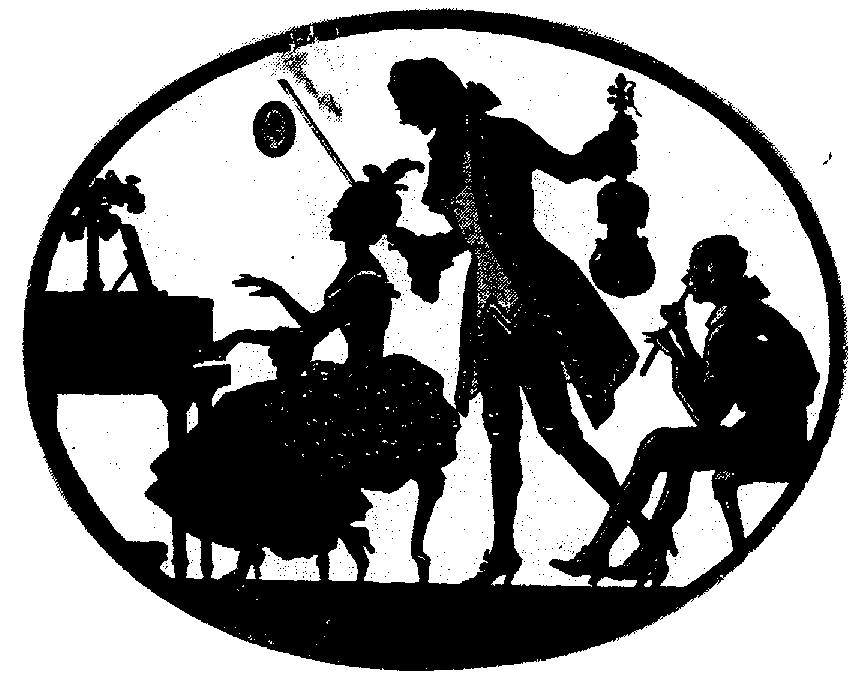 Sok szeretettel várunk mindenkitmájus 27-én, hétfőn 17:00 órakor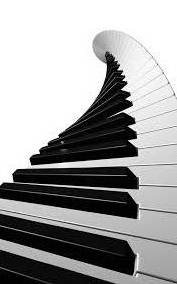 az Árpád Fejedelem Általános Iskolában!                                                                                                    (Anikó utcai épület, 13. tanterem)Aki segített a művek megtanulásában: Iván Katalin1, Sánta Albert2Műsorunk:Akik játsszák:1Papp L.: Francia tánc      Papp L.: Uszkár a cirkuszban (négykezes)Villányi Dorka1zongoraek12Ohio -country dalKun Alexandra2szintetizátor13Inselt K.: Etűd      Hofe: TáncTornai Bianka1zongora14Türk: Dal      Ránki: KopogósTill Milán1zongora15Csajkovszkij: Nápolyi dal      Kabalevszkij: Rondó-táncVillányi Kata1zongora26VukSuvák Milán2szintetizátor37Papp L.: A királyfi      Vanhal: AllegroDomján Botond1zongora38Ph. E. Bach: Fantázia      Schubert: h-moll keringőDebussy: A kis négerBozsits Virág1zongora39Vanhal: Szonatina C-dúr I. tétel      Székely E.: NépdalMaróti Márk1zongora410Imperial MarshMóninger Tamás2szintetizátor511Jones: C-dúr szonatina      Schumann: SicilianoRab Zsombor1zongora612Schytte: Versenyugrók      Gurlitt: BoleroFülöp Armand1zongora6